Změny ve veřejné dopravěUzavírka nájezdových a výjezdových ramp silnice I/35 v Olomouci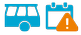 1. 4. 2023 0:00 - 4. 5. 2023 23:00Uzavírka nájezdových a výjezdových ramp silnice I/35 v OlomouciZ důvodu opravy povrchu vozovky dojde k úplné uzavírce nájezdových a výjezdových ramp silnice I/35 v Olomouci.Termín uzavírky: od 1. 4. 2023 do 4. 5. 2023Uzavřenými úseky jsou vedeny linky VLD v závazku Olomouckého kraje 780400, 780411 dopravce FTL – First Transport Lines a.s.; 780439, 780442, 890302, 891340, 891341, 891343, 891346, 891347, 891364, 891923, 920512, 950904 dopravce ARRIVA autobusy a.s.; 890341, 890364, 890921, 890923, 891370, 891375, 891377, 891392, 891400, 891904, 920500 dopravce VOJTILA TRANS s.r.o.Stavební práce jsou rozděleny do tří etap:ETAPA 1: 1. 4. 2023 – 12. 4. 2023 – úplná uzavírka nájezdové větve I/35 ul. Velkomoravská směr Mohelnice, výjezdové větve I/35 ul. Velkomoravská směr Holice a nájezdové větve I/35 ul. Velkomoravská směr Přerov – uvedenými úseky nejsou vedeny linky VLD v závazku Olomouckého krajeETAPA 2: 12. 4. 2023 – 23. 4. 2023 – úplná uzavírka nájezdové větve I/35 ul. Tovární směr Přerov, výjezdové větve I/35 ul. Velkomoravská a výjezdové větve ul. Tovární směr hlavní nádraží – včetně BUSETAPA 3: 12. 4. 2023 – 4. 5. 2023 – částečná uzavírka I/35 ul. Tovární a ul. Velkomoravská – mimo BUSZákladní popis změn ve vedení autobusové dopravy:ETAPA 2: 12. 4. 2023 – 23. 4. 2023Uvedenými úseky silnice I/35 nebude umožněn průjezd spojům zmíněných linek, které budou vedeny po následujících objízdných trasách:Linka 891375Spoje budou vedeny ze zastávky Olomouc,Tržnice plocha obousměrnou objízdnou trasou po ul. Polská – ul. Rooseveltova – I/35 ul. Velkomoravská – ul. Tovární a dále ve svých trasách dle platného jízdního řádu.Zastávka Olomouc,Fibichova nebude obsluhována bez náhrady.